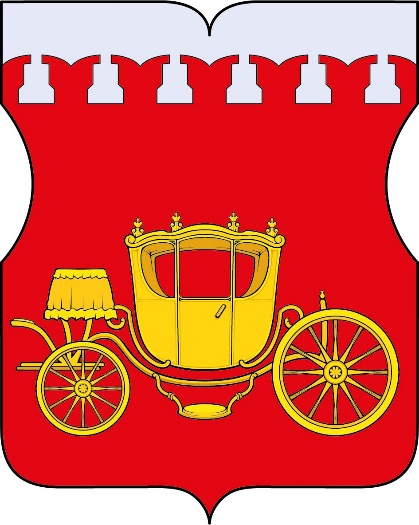 О Т Ч Е Тглавы управы района Аэропорт города Москвы Борисенко Алексея Леонидовича«Об основных результатах и итогах работы управы по выполнению комплексных программ за 2023 год и о взаимодействии управы района и жителей района по решению вопросов социально-экономического развития района»на заседании Совета депутатов муниципального округа Аэропорт 24.01.2022 года в 15.00 часовУважаемые депутаты, коллеги!В соответствии с Законом города Москвы от 11 июля ода № 39                         «О наделении органов местного самоуправления муниципальных округов в городе Москве отдельными полномочиями города Москвы» и постановлением 
Правительства Москвы от 10.09.2012 года № 474-ПП «О порядке ежегодного заслушивания Советом депутатов муниципального округа отчета главы управы района и информации руководителей городских организаций» представляю отчет об основных результатах и итогах работы управы по выполнению комплексных программ за 2023 год.О РЕЗУЛЬТАТАХ ВЫПОЛНЕНИЯ КОМПЛЕКСНОЙ 
ПРОГРАММЫ РАЗВИТИЯ РАЙОНА В сфере благоустройства и жилищно-коммунального хозяйства.Формирование государственных Программ на 2023 год, титульный список по дворовым территориям составлялся на основании:- обращений жителей, в том числе по обращениям на централизованный портал Правительства Москвы «Наш город»;- предложений депутатов Совета депутатов муниципального округа Аэропорт;- информации ОАТИ города Москвы;- актов обследования дворовых территорий.В рамках благоустройства дворовых территорийВ 2023 году в рамках Государственной программы города Москвы «Развитие городской среды» выполнено благоустройство 4 дворовых территорий:Зыковский Старый пр., д. 3, 5; Красноармейская ул., д. 24, 26 к.1;Красноармейская ул., д.  26 к. 2;Константина Симонова ул., д. 6, 8 к. 1, 8 к. 2;Красноармейская ул., д.  23, 25, 27, 29.Решением Совета депутатов муниципального округа Аэропорт согласовано выделение финансирования на благоустройство 9 дворовых территорий в 2023 году согласно адресному перечню: Планетная ул., д.  26;Константина Симонова ул., д. 5, к. 1;Черняховского ул., д. 8;Константина Симонова ул., д. 5, к. 2, 3;Усиевича ул., д. 29, к. 1, 29 к. 2;Усиевича ул., д. 27, к. 1, 27, к. 2;Масловка Верхняя ул., д.  21; Петровско-Разумовская аллея, д.  16, 18;Масловка Верхняя ул., д.  23;Авиационный пер., д. 4.В 2023 году в рамках Государственной программы города Москвы «Жилище – ремонт АБП» было выполнено благоустройство 4 дворовых территорий:Ленинградский просп., д.  74 к.1, 74 к.2, 74 к.3;Ленинградский просп., д. 74 к.4, 74 к.5, 74 к.6;Ленинградский просп., д. 78 к.1, 78 к.2, 78 к.3;Балтийская ул., д. 4; Ленинградский просп., д. 78 к.4, 78 к.5.Благоустройство объектов образованияВ 2023 году комплексное благоустройство территорий объектов образования не проводилось.Капитальный ремонт многоквартирных домовВ рамках реализации региональной программы капитального ремонта многоквартирных домов на территории района в 2023 году было запланировано проведение капитального ремонта в 16 домах, из которых в полном объеме завершены работы в 11 домах.Работы по 4 домам (Ленинградский пр-т., д. 50, 60а; Коккинаки ул., д. 6; Верхняя Масловка ул., д. 23) перенесены на 2024 год в связи с отставанием подрядными организациями от графика производства работ или особенностями заключенного контракта, также расторгнут контракт по 1 дому (Академика Ильюшина ул., д. 6) в связи с неисполнением договорных обязательств.Приведение подъездов в порядок В рамках выполнения программы по приведению в порядок подъездов многоквартирных домов в 2023 году проведен ремонт 92 подъездов силами управляющей организации ГБУ «Жилищник района Аэропорт».При ремонте подъездов за счет средств, получаемых управляющими организациями на содержание и ремонт общего имущества в многоквартирных домах, выполнялись следующие виды работ:1.	Приведение в порядок входных групп: ремонт ступеней крыльца и входных площадок; ремонт, замена дверей, и окраска фасадными красителями наружных стен при входе в подъезд; ремонт и окраска плит козырьков с обязательным восстановлением гидроизоляционного покрытия; ремонт входных дверей.2.	Приведение в порядок конструктивных элементов лестничных клеток: ремонт неудовлетворительного кровельного покрытия над подъездом перед началом ремонта в целях предотвращения протечек; ремонт чердачных и подвальных дверей (окраска, наличие запирающего устройства); ремонт дверей тамбуров, переходных к незадымляемых лестниц (окраска, оборудование самозакрывающимися устройствами), восстановление лестничных и оконных ограждений, поручней; ремонт деревянных оконных рам на лестничных клетках (окраска со всех сторон, включая наружные части и торцы), ремонт полов лестничных клеток и холлов (лифтовых и квартирных), ремонт и окраска стен, потолков, нижних плоскостей лестничных маршей с предварительно выполненными работами.Замена лифтового оборудованияВ рамках реализации региональной программы капитального ремонта многоквартирных домов на территории района Аэропорт в 2023 году замена лифтового оборудования проводилась в 4 многоквартирных домах по адресам: - Малый Коптевский пр-д., д. 6, к. 2;- ул. Красноармейская, д. 6 к. 1;- ул. Усиевича, д. 23;- ул. Усиевича, д. 25 корп. 3.  Подготовка жилищного фонда района к эксплуатации в осенне-зимний период 2023-2024 гг.Во исполнение распоряжения префектуры Северного административного округа от 07.04.2023 № 23 «О подготовке Северного административного округа города Москвы к осенне-зимнему периоду 2023-2024» в районе проведена работа по подготовке жилищного фонда, учреждений социальной сферы и других организаций к эксплуатации в зимний период 2023-2024 гг.Тепловое хозяйство района готовилось в соответствии с нормативом по эксплуатации жилищного фонда (ЖНМ-2004/0) – «Регламент подготовки к зимней эксплуатации систем тепло- и водоснабжения жилых домов, оборудования, сетей и сооружений топливно-энергетического и коммунального хозяйств города Москвы». Планы мероприятия и объемы работ по подготовке жилищного фонда к зимнему отопительному сезону сформированы и выполнены с учетом выявленных недостатков в ходе предыдущей зимы. Силами теплоснабжающих и эксплуатирующих организаций выполнены гидравлические испытания всех систем теплоснабжения: тепловых вводов, разводящих сетей, теплофикационного оборудования центральных тепловых пунктовВсе многоквартирные дома, объекты коммунального хозяйства и социально-культурного назначения своевременно подготовлены к эксплуатации в осенне-зимний период 2023-2024 гг., срыва сроков подготовки к эксплуатации в зимний период не допущено.За отчетный период подготовлено 327 жилых объектов: ГБУ города Москвы «Жилищник района Аэропорт» - 261;ООО «Север-Строй» - 6; ФГАУ «Росжилкомплекс» МО и ГУП ЭВЖД – 2;УК «ПИК Комфорт» - 1;ООО «Эталон-Прогресс» - 1;ТСЖ - 18;ЖСК - 31;Общежитий различной ведомственной принадлежности - 6.Также осуществлена подготовка к зиме 168 нежилых объектов:Департамента образования - 10;Департамента здравоохранения - 7;Департамента культуры - 1;Торговля - 13;Промышленности - 1;Административные нежилые здания - 130;Транспорт - 6.На территории района Аэропорт подлежат очистке от снега и наледи кровли 204 жилых объектов (скатных кровель – 163, мягких с металлическим свесом – 41). ГБУ города Москвы «Жилищник района Аэропорт» - 180;Частные управляющие компании – 6;ТСЖ и ЖСК – 17.Содержание и уборка территории (уборка снега), мест сбора отходовВ 2023 году на территории района специализированной организацией ГБУ города Москвы «Жилищник района Аэропорт» достигнуты следующие натуральные показатели по содержанию и уборке:- содержание и текущий ремонт объектов дорожного хозяйства – 311 836 кв.м.;- содержание и ремонт дворовых территорий – 1 118 996,90 кв.м.;- содержание и обслуживание объектов озеленения – 320 699, 58 кв.м;- вывезено снега – 90 371 куб.м.Место временного складирования снега было оборудовано по адресу: ул. Черняховского, вл. 19.Для вывоза снега с мест временного складирования было задействовано                 3 самосвала ГБУ города Москвы «Жилищник района Аэропорт» и 9 погрузчиков ГБУ города Москвы «Жилищник района Аэропорт». ДТ- 161; ОДХ – 49; ОЗН – 44.Работа с управляющими компаниями по обеспечению содержания жилищного фонда, содержание общедомового имуществаНа территории района Аэропорт располагается 327 многоквартирных домов.    В 31 многоквартирном доме зарегистрированы ЖСК, в 18 многоквартирных домах - ТСЖ (работают на самоуправлении).В целях осуществления контроля за исполнением обязательств управляющих организаций по содержанию жилищного фонда и в соответствии с нормами и правилами сотрудниками управы проводятся выборочные проверки технического и санитарного состояния многоквартирных домов. Сотрудники учреждения также принимают участие в проверках, проводимых контролирующими органами. К эксплуатации в период 2023-2024гг. подготовлены 5 объединенных диспетчерских служб района, сотрудниками которых ведется постоянная работа по контролю за выполнением заявочного ремонта. За 2023 год на ОДС поступило 38270 заявок (по сравнению с 2022 годом увеличение на 15%) – Увеличение заявок, поступивших в ЕДЦ за 2023 год связано с переходом 79 домов из частных управляющих организаций в ГБУ «Жилищник района Аэропорт» общей площадью 467 076,55. Ежемесячно готовится анализ выполнения заявок и отзывы о работе по выполнению заявок управляющими организациями, который передается руководителям управляющих организаций для принятия мер по улучшению качества обслуживания населения. Работа по контролю за состоянием чердаков, подвалов, подъездов и домовладенийУправой района осуществляется постоянный контроль санитарного состояния мест общего пользования и помещений общего имущества жилых домов. Особое внимание уделяется вопросу закрытия чердаков и подвалов, во избежание проникновения посторонних лиц и на предмет антитеррористической защищённости жителей района. Все мероприятия, проводимые в чердачных и подвальных помещениях, проводятся в присутствии сотрудников управы района, сотрудников организаций, эксплуатирующих жилые дома, ОМВД России по району Аэропорт, районным советом ОПОП. Контроль за закрытием чердачных и подвальных помещений возложен на управляющие компании, управу района.В ходе эксплуатации жилых домов района в 2023 году проведены следующие работы в чердачных и подвальных помещениях:- ремонт слуховых окон;- утепление чердачных перекрытий (отдельные участки);- ремонт изоляции труб водопровода и канализации, противопожарного водопровода;- частичный ремонт кровель и укрепление ограждений кровель;- утепление дверей входных групп;- замена разбитых стекол;- ремонт оконных блоков;- утепление водомерных узлов;- произведена замена неисправных задвижек, вентилей, оборудования.- проведены мероприятия по дератизации вышеуказанных помещений.Подача ресурсов жизнеобеспечения в МКД (водоснабжения, электро- и теплоснабжения) осуществлялась в бесперебойном режиме. В выходные, праздничные дни и в ночное время суток локализация аварийных ситуаций выполнялась аварийной службой района.Работа с собственниками помещений в многоквартирных домахВсеми управляющими и подведомственными организациями в многоквартирных домах ведется различная информационно-разъяснительная работа с собственниками помещений.  Вывешивались информационные листовки, объявления, проводились собрания.Праздничное оформление, вывешивание государственных флагов Российской Федерации и города Москвы.Основной целью праздничного оформления являлось создание положительного эмоционального настроения у жителей и гостей столицы, гармоничное сочетание праздничных конструкций и элементов с городской средой. Управа района координировала и обеспечивала работу по-праздничному и тематическому оформлению подведомственной территории в соответствии с городской Концепцией праздничного оформления Москвы.Объектами праздничного оформления служили территории улиц, фасады зданий, витрины объектов потребительского рынка и услуг, промышленных предприятий, банков, организаций различных форм собственности, в том числе учреждений образования, культуры, здравоохранения, физической культуры и спорта, и прилегающие к ним территории. В соответствии с адресной программой все вышеперечисленные объекты своевременно украшались в период проведения праздничных, торжественных и иных федеральных и городских мероприятий.В сфере градостроительной деятельности имущественно-земельных и жилищных отношений, выявление освободившейся жилой площади, самовольно занятой жилой площадиРабота по выявлению объектов самовольного строительства ведется                       в соответствии с постановлением Правительства Москвы от 02.11.2012 
№ 614-ПП «Об утверждении Положения о взаимодействии органов исполнительной власти города при организации работы по освобождению земельных участков от незаконно размещенных на них объектов, не являющихся объектами капитального строительства, в том числе осуществлению демонтажа и (или) перемещения таких объектов». В 2023 году по решению Окружной комиссии по пресечению самовольного строительства на территории Северного административного округа города Москвы с территории района Аэропорт города Москвы демонтировано 411 некапитальных объектов (ограждающие устройства и гаражные объекты) по адресам:Красноармейская, д. 27 – 20 гаражейЧерняховского, д. 9А – 35 гаражейул. 8 Марта, вл. 13 – 28 гаражейул. 8 Марта, д. 11 – 25 гаражейБольшой Коптевский, д. 10 – навес на 50 м/мЛенинградский пр-т, вл. 78, к. 5 – навес на 37 м/мКрасноармейская, д. 24 -1 навесШебашевский Д. 8 – 20 гаражейУсиевича, вл. 15 – 14 гаражейЧерняховского, вл. 9А – 35 гаражейул. Усиевича, вл. 17 – 1 забор (15 п/м)Петровско-Разумовская ал. – 1 остановочный павильонСтепана Супруна, вл. 9 – 1 гаражейул. Константина Симонова, д. 5, к. 1 – 1 пристройкаСтепана Супруна, д. 9 – 1 гаражейЭльдорадовский, д. 4-а - 30 гаражейУсиевича, д. 5 - 1 забор (15п/м)Красноармейская, вл. 14 – 18 гаражейСперанского, д. 6 – 1 гаражей1-я Аэропортовская д.  6 – навес на 10 м/мЧасовая ул., д. 23-8 ж/б  - забор (50 п/м)Черняховского, д. 8 – забор (35 п/м)Сперанского, вл. 6 – забор (60 п/м)Эльдорадовский пер, д. 4 – забор (80 п/м)Шебашевский, д. 7 – 7 малые формыКоккинаки, д. 2 – 1 пристройкаКрасноармейская, вл. 14 – забор (50 п/м)Усиевича, д. 25, к. 2 – пристройкаЧерняховского, д. 6 – забор (15 п/м)Ленинградский пр-т, вл. 62 – забор (120п/м)Часовая, 23.8, к. 1 – забор (10п/м)1-й Балтийский, пер. д. 4 – забор (10п/м)Большой Коптевский, вл. 14А – 1 гаражЭльдорадовский, д. 3 – ограждение1-я ул. 8 Марта, вл. 3 – 48 гаражейРабота по мониторингу территории в рамках 614-ПП ведется на постоянной основе.В сфере градостроительной деятельности, строительства,транспорта и дорожно-транспортной инфраструктурыВ 2023 году на территории района Аэропорт города Москвы проводилось строительство по адресам: ул. Верхняя Масловка, д. 29А, ул. Константина Симонова, д. 3, стр. 1Детский сад на 150 мест по адресу: ул. Верхняя Масловка, д. 29АВ трехэтажном здании разместят все необходимые помещения: комнаты для групп на 25 чел., спортивный и музыкальный залы, кабинеты для развивающих занятий, столовая и другие. В 2024 году в весенний период при наступлении благоприятных условий будет выполнено благоустройство территории. Площадь застройки - 2563,22 кв.мИнвестор/Застройщик:	Департамент строительства города Москвы Технический заказчик:	АНО «РСИ»Генеральный подрядчик:	ООО «БратКом-групп»Дата начала строительства:	10.08.2021Дата завершения строительства:	I кв. 2024 г.В настоящее время устраняются замечания выявленные в ходе проверки Департаментом образования (замечания по инженерным коммуникациям, отделочным работам и электрике). 2.      Строительство учебного корпуса на 400 мест по адресу: ул. Константина Симонова, д. 3, стр. 1 с дошкольным отделением старшего возраста, обучающихся по экспериментальной программе на 50 мест (на месте сноса существующего здания). Площадь здания: 6827 кв.м.Инвестор/Застройщик:	КП «Управление гражданского строительства» Технический заказчик:	КП «Управление гражданского строительства»Генеральный подрядчик: ООО «Новые Строительные Технологии»Дата начала строительства:	1 кв. 2021 годаДата завершения строительства:	4 кв. 2023 годаВ настоящее время учебное заведение введено в эксплуатацию. 3. Многофункциональный спортивно-тренировочный комплекс, расположенный по адресу: г. Москва, САО, Ленинградский проспект, вл. 36». Заказчиком-Застройщиком строительства является АО «УК «Динамо».Генеральный подрядчик:	ООО «Галс Технический заказчик»Дата начала строительства:	3 кв. 2020Введен в эксплуатацию:	3 кв. 2023 года. 4. Многофункциональный Общественный Центр шаговой доступности «Баку»Инвестор/Застройщик:	ООО «Эдисонэнерго» Генеральный подрядчик:	АО «МСУ-1»Дата начала строительства:	3 кв. 2019Дата завершения строительства:	4 кв. 2023 года.В настоящее время работы по устранению замечаний. Ориентировочный срок ввода в эксплуатацию I кв. 2024 г.Инновационный центр для научных исследований   По адресу: 3-й Балтийский пер., вл. 5, ведутся работы ООО «Алкон Контракшн», по подготовке к строительству Центра Информационных Технологий.На указанном участке запланировано строительство производственного корпуса площадью 22 274 м². Ключевым объектом станет современный дата-центр с классом надежности Tier IV — более 1500 стоек с подведенной мощностью 5 МВт.В новом технопарке будут работать научно-исследовательские подразделения завода «Изолятор». А также разместятся компании, которые специализируются на разработке программного обеспечения и работе с базами данных.
Планируется, что в технопарке будет создано 170 рабочих мест.
Общий объем инвестиций в реализацию проекта составит 3,7 млрд. руб.В 2023 году на территории ВТБ «Арена» начато строительство по объекту: «Теннисный центр»Общество с ограниченной ответственностью «Галс технический заказчик» начаты работы по объекту: «Теннисный центр» в отношении объекта «Многофункциональный спортивно-тренировочный комплекс в составе объекта: «Комплексная реконструкция территории Центрального стадиона «Динамо» с размещением Спортивного и концертно-развлекательного комплекса и многофункционального спортивно-тренировочного комплекса по адресу: г. Москва, САО, Ленинградский проспект, вл. 36, кадастровый номер земельного участка 77:09:0004017:26».ООО «Галс технический заказчик» своими силами и средствами на безвозмездной основе по окончанию строительства восстановить благоустройство в полном объеме.7. Текущий строительный объект по адресу: ул. Часовая, вл. 27/12, ведется строительство многоквартирного жилого дома с инженерными коммуникациями, благоустройством и подземным паркингом.Начало строительства 2 кв. 2023г. Срок окончания строительства 2 кв. 2025г. Площадь застройки 0.8191га. В настоящее время выполнены работы по демонтажу здания с последующей отсыпкой котлована.Заказчик КП "УГС";Застройщик: СК "Пантеон".8. Текущий строительный объект по адресу: ул. Часова, вл. 24, 28Многофункциональный жилой дом (Корпус 1, корпус 2, Корпус 3 и корпус 4) с подземной стоянкой автомобилей в составе многофункционального жилого комплекса. По состоянию на 16.01.2024 начато строительство Многофункционального жилого комплекса (Корпус 1, корпус 2). В настоящее время выполнены работы по разрытию котлована и начаты работы по монолиту стен и перекрытий.Заказчик: ООО "СЗ"Часовая"Застройщик: ООО "СЗ"Часовая" ввод в эксплуатацию корпуса 1 и корпуса 2 в 2025 году.	Программа реновации жилищного фонда в городе МосквеСогласно приказа Правительства Москвы от 10.02.2021 № 14/29/ПР-46/21       «O внесении изменений в приказ от 12 августа 2020 года № 45/182/ПР-335/20» запланировано расселение домов по адресам: в 2025- 2028 гг.:- Ленинградский пр-т, д. 54А;- ул. Константина Симонова, д. 5, корп. 1;- ул. Константина Симонова, д. 5, корп. 2;- ул. Красноармейская, д. 36;- ул. Академика Ильюшина, д. 10;- Большой Коптевский пр-д, д. 14, корп. 4;- ул. Часовая, д. 6, коп. 1;- ул. Сперанского, д. 6.в 2029-2032 гг.:- ул. Красноармейская, д. 38;  - Шебашевский пр-д., д. 5. В сфере транспорта и дорожно-транспортной инфраструктурыВ 2023 году проведена работа по безопасности дорожного движения на территории района Аэропорт, а именно: совместно с ОГИБДД УВД по САО г. Москвы, ГКУ «ЦОДД» и балансодержателями территорий ГБУ «Автомобильные дороги САО», ГБУ «Жилищник района Аэропорт» обследованы участки улично-дорожной сети на предмет обустройства нерегулируемых пешеходных переходов, размещения ИН и знаков дорожного движения. За 2023 окружной комиссией по безопасности дорожного движения префектурой Северного административного округа города Москвы принято 11 положительных решений. По адресам: - ул. Часовая, д. 23, к. 1- пешеходный переход с ИН – мероприятия реализованы;- ул. Балтийская, д. 4 – установлен ИН – мероприятия реализованы.В 2023 году управой района Аэропорт выполнены работы по проектированию проектов организации дорожного движения, находящихся на ОДХ ГБУ «Жилищник района Аэропорт».Мероприятия, реализованные в 2023 силами ГБУ «Жилищник района Аэропорт» по адресам:- Большой Коптевский пр., д. 10 – установлены знаки дорожного движения, ИН;- Ленинградский пр., д. 76 – с целью исключения хаотичной парковки установлены запрещающие знаки дорожного движения;- 1-й Амбулаторный пр., д. 8 – на прилегающей территории к социально значимым объектам «Колледж автомобильного транспорта № 9» и МКД для успокоения трафика движения транспортных средств на рассматриваемом участке улично-дорожной сети выполнены работы по установке 3-х искусственных неровностей для снижения скоростного режима;- 2-й Амбулаторный пр., д. 2 – по обращению жителей были выполнены работы по установке ИН;Шебашевский пр-д, вл. 4, к. 1- обустройство пешеходного перехода с установкой дорожных знаков (реализован в 2023г).Реализация мероприятий, запланированных на 2024 год по адресам:- 4-я ул. 8 Марта, д. 4 - ГБУ «Жилищник района Аэропорт», установка технических средств организации дорожного движения с нанесением дорожной разметки;- 2-я Аэропортовская ул. - ГБУ «Жилищник района Аэропорт», установка технических средств организации дорожного движения с нанесением дорожной разметки, установка ИН с нанесением разметки пешеходный переход;- Кочновский пр. - ГБУ «Жилищник района Аэропорт», установка технических средств организации дорожного движения (знаки 3.27 и 8.24);- от Красноармейской ул. до Дворцовой ал. - ГБУ «Жилищник района Аэропорт», установка технических средств организации дорожного движения с нанесением дорожной разметки с последующей организацией дорожного движения. Красноармейская ул., д. 14 (дворовая территория установка ИН);Петровско-Разумовская ал., вл. 16 УДС (установка 2-х ИН);Нарышкинская ал. обустройство пешеходного перехода с установкой 2-х ИН.А также на участках улично-дорожной сети запланированы работы по ранее принятым решениям:Красноармейская ул., вл. 11 – обустройство нерегулируемого пешеходного перехода (ПОДД на реализации в ГКУ «ЦОДД»)Академика Ильюшина ул., вл. 12 – обустройство нерегулируемого пешеходного перехода (ПОДД на реализации в ГКУ «ЦОДД») Планетная ул., вл. 36-47 установка 2-х ИН.Вопрос по реализации мероприятий находится на постоянном контроле управы района Аэропорт.Выявление брошенных и разукомплектованных транспортных средствВ соответствии с распоряжением от 23.09.2014 № 569-ПП «О порядке выявления, перемещения, временного хранения и утилизации брошенных, в том числе разукомплектованных, транспортных средств в городе Москве» проводится работа по выявлению и эвакуации брошенных и разукомплектованных транспортных средств (БРТС). С начала 2023 года на территории района выявлено 170 единицы техники:Приведено в порядок -  146 ед.;Вывезено на спецстоянку - 24 ед., из них: возвращено владельцам 5 ед.Работа по выявлению и вывозу БРТС с территории района находится на постоянном контроле управы района совместно с ОАТИ по САО города Москвы и ОМВД России по району Аэропорт. 3. В области развития социальной сферы В 2023 году была продолжена работа по оказанию мер социальной поддержки населения и общественных организаций.На нужды социальной сферы управе района в отчетном году выделено 6 953 776,02 руб. (префектурой Северного административного округа, а также Советом депутатов муниципального округа).В 2023 году в целях улучшения социально-бытовых условий жизни проведен ремонт квартир на общую сумму 525 792,52 руб., из них:1 квартира детям-сиротам, по адресу: - ул. Академика Ильюшина, д. 14, кв. 8 (Бывшева Марина Андреевна, 17.12.2005 г.р.) на сумму 752237,65; Реализован комплекс мер по оказанию адресной социальной помощи 30 малоимущим жителям района на сумму 165 000,00 руб., из них:- малообеспеченная семья (многодетная семья, одинокая мать) – 2 чел.;- инвалиды, на воспитании ребенок-инвалид – 11 чел.;- пенсионеры, безработные и работающие граждане – 17 чел.Оказана поддержка деятельности Совета ветеранов, являющегося самым многочисленным и наиболее активным общественным объединением района:- материально-техническое оснащение и приобретение канцелярских товаров - 308 020,47 руб.- оплата услуг связи – 48 000,00 руб.- коммунальные и эксплуатационные услуги помещений, переданных управе для работы с ветеранами – 363 580,12 руб.К празднованию Нового года детям из многодетных семей, из малообеспеченных семей, детям-инвалидам, а также детям участников СВО переданы 775 билетов на Новогодние представления на сумму 2 131 200,00 руб., (за счет СЭРР), а также 200 новогодних сладких подарков на сумму 258 000,00 руб. (за счет СЭРР). Для общественных организаций и жителей различных льготных категорий приобретены билеты на концерты, приуроченные к государственным праздникам, в количестве 650 билетов на сумму 1 950 000,00 руб. а также передано 100 продуктовых наборов на сумму 128 000 руб. и 300 подарочных продуктовых сертификатов на сумму 277 200,00 руб. (за счет СЭРР). Для жителей льготных категорий управой в 2023 году приобретены и переданы 190 талонов на парикмахерские услуги на сумму 95 525,00 руб.К празднованию «День Победы» для ветеранов и участников ВОВ в качестве подарков приобретены пледы количестве 20 шт. на сумму 70 000,00 руб. Также приобретены цветы для поздравлений на территории района юбиляров и ветеранов на сумму 383 000,00 руб.Работа с населением по досуговой и физкультурно-оздоровительной направленностиГосударственное бюджетное учреждение города Москвы Центр досуга и спорта «Орбита» с октября 2022 года реорганизовано в ГБУ Центр «Сказка» отделение Аэропорт. Осуществляет свою деятельность в 2-х помещениях, переданных в оперативное управление по адресам:1. Малый Коптевский проезд, д.4;2. ул. 8 Марта, д.9.Досуговую и физкультурно-оздоровительную работу с населением по месту жительства в помещениях управы района Аэропорт осуществляют:- НКО «Фантазия» (Шебашевский пр-д, д.5); - АНО «ОКО» (ул. 8 марта, д.9).Все помещения открыты для посетителей согласно расписанию кружков и секций.Среднегодовое количество потребителей государственных услуг в кружках по досугу – 265 человек, в секциях по спорту - 250 человек.В 2023 году проведено 198 районных мероприятий по физкультурно-оздоровительным и социально-досуговой работе с населением:- 2 мероприятия совместно с управой района Аэропорт и образовательными учреждениями района на уличной площадке возле к/т «Баку» с численностью более 200 человек: Это районное мероприятие, посвященное «Дню семьи, любви и верности», и районное мероприятие, приуроченное к празднованию Дня города.- 20 мероприятий на дворовых территориях с численностью более 50 человек. В 2023 году в помещениях Центра были организованы мероприятия, приуроченные к праздничным датам для разных возрастных групп: Концерт, посвященный Дню Матери; Праздничные программы, посвященные Дню защитника Отечества, Масленице и Международному женскому дню; мероприятия, посвященные Дню космонавтики, Дню пожилого человека; Дню народного единства, а также Праздничная Новогодняя программа. Для развития творческих способностей у детей и взрослых проведено 10 обучающих мастер-классов и 5 творческих выставок.В 2023 году совместно с Молодежной палатой района Аэропорт  в рамках патриотического воспитания и формирования гражданской позиции были проведены 22 мероприятия: 10 мастер-классов (в том числе по изготовлению окопных свечей и поздравительных открыток солдатам, участникам СВО);  5 районных спортивных соревнований; 2 благотворительных сбора кормов для животных, содержащихся в приюте «Искра»; 2 праздничных мероприятия для жителей района; 3 патриотических акции для школьников и  студентов МАДИ (квиз «Россия это мы» и «Разговоры о Важном»), а также социальная акция «Шары памяти», приуроченная ко Дню солидарности в борьбе с терроризмом.В рамках взаимодействия с общественными организациями и при участии образовательных учреждений района в 2023 году проведено 3 мемориально-патриотические акции с возложением цветов к памятнику дважды Героя Советского Союза Д.И.Черняховского, приуроченные ко «Дню защитника Отечества», «Дню памяти и скорби» и годовщине контрнаступления Советских войск под Москвой. В 2023 году силами ГБУ Центр «Сказка» отделение Аэропорт и НКО «Фантазия» организовано и проведено 62 районных спортивных мероприятия: Соревнования проходили по следующим видам спорта: петанк, шашки, шахматы, мини-футбол, волейбол, городошный спорт, настольный теннис, дартс, бадминтон, стритбол.  В дни школьных каникул прошли спортивные турниры: мастер-класс по хоккею на траве, турнир по сладким шашкам, соревнования по настольному теннису, веселые эстафеты. На территории района расположено 34 спортивных объекта из них:1. универсальных спортивных площадок - 26;2. тренажерных городка – 5;3. стадион - 1;4. фитнес клуб - 2.Организация и проведение призыва граждан на военную службу В соответствии с Федеральным Законом от 28 марта 1998 года № 53 ФЗ «О воинской обязанности и военной службе» и от 25.07.2002г. № 113-ФЗ «Об альтернативной гражданской службе» в районе Аэропорт утвержден состав Призывной комиссии (основной и резервный). В неё вошли представители управы района, муниципального округа, Отдела военного комиссариата, учреждений образования, здравоохранения, ОМВД. Заседания районной призывной комиссии проходили по понедельникам              (с 1 апреля по 15 июля и с 1 октября по 30 декабря). В период весенней и осенней призывных кампаний проведена работа по оповещению граждан, подлежащих призыву в ряды Вооруженных Сил РФ Всего проведено оповещение лиц призывного возраста – 2310 человек (из них 960 весной, 1350 осенью). Работа по оповещению граждан, проживающих в студенческих общежитиях, проводилась в тесном взаимодействии с военно-учетными столами ВУЗов, (МАДИ, Финансовый университет, Университет «Синергия», Московский политехнический университет). С целью координации в управе района Аэропорт города Москвы создана и осуществляла работу рабочая группа для организации работы по вопросам призыва, прохождения военной службы и розыску граждан, уклоняющихся от прохождения военной службы. План наряд на весенний призыв составлял 42 человека, на осенний – 45 человек. План в 2023 году выполнен полностью.4. О состоянии и работе предприятий потребительского рынка и услугО работе отдела торговли и услуг управы района Аэропорт города Москвы На территории района Аэропорт осуществляют свою деятельность 15 (1 на реконструкции) отдельно стоящих крупных предприятий, в том числе 7 торговых центров, 1 рынок, всего: 1161 предприятие торговли и услуг (торговля- 486, общепит - 228, бытовка -220, интернет -78, прочее 149 (аптеки, фитнес и т.д.). В сфере торговли и услуг со скатной кровлей имеется 1 предприятие общественного питания, расположенное по адресу: ул. Усиевича, д. 22, стр.2                   ИП Лукьянова И.В., пиццерия «Папа Джонс». Имеет договор на оказание услуг по комплексному обслуживанию кровли. На территории района функционируют 13 объектов гостиничного бизнеса (7-гостиниц; 2 – мини отеля; 4 – хостела).Несанкционированная торговляНа территории района Аэропорт города Москвы в 2023 году несанкционированная торговля не носила массовый характер, выявлялись единичные случаи осуществления несанкционированной торговли.Определены места возможного возникновения несанкционированной торговли на подведомственной территории, а именно станция метро «Динамо» (Ленинградский пр-т, вл. 36) и «Сокол» (Ленинградский пр-т., 74-76).Сотрудниками управы района во взаимодействии с ОМВД России по району Аэропорт города Москвы в ежедневном режиме ведется работа по выявлению, пресечению и ликвидации несанкционированной торговли на подведомственной территории, особое внимание уделяется местам вблизи наземных вестибюлей станций метрополитена «Динамо», «Аэропорт», «Сокол», а также подуличному переходу на станции метрополитена «Сокол». За 2023 год сотрудниками отдела по вопросам торговли и услуг управы района Аэропорт города Москвы составлено 2 протокола, предусмотренных ст.11.13 КоАП г. Москвы.Сумма наложенных штрафных санкций составила 5000 руб.Сумма взысканных штрафных санкций составила 2500 руб.Игорный бизнесЗа прошедший 2023 год на подведомственной территории района незаконное игорное оборудование не выявлялось. Ранее на хранении находилось оборудование, изъятое сотрудниками ОМВД России по району Аэропорт, в количестве 434 ед., в настоящее время проведена работа по утилизации игорного оборудования в полном объеме.Летние кафеВ 2023 году на подведомственной территории района функционировало 26 сезонных летних кафе при стационарных предприятиях общественного питания. Нестационарные торговые объектыРаспоряжением префектуры Северного административного округа города Москвы в районе Аэропорт утверждены схемы размещения нестационарных торговых объектов (НТО) в количестве 11 ед. (установлено: мороженое – 4; цветы – 1; Печать-6). Проводится мониторинг нестационарных торговых объектов с использованием планшетов, акты вносятся в ЕГАС СИОПР.Мороженое: - Авиационный переулок, д.4;           - ул. Черняховского, д.4А;           - Ленинградский пр-т, д.62А;           - Ленинградский пр-т, д.74, к.6.Цветы: - Ленинградский пр-т, д.60.Печать: - Ленинградский пр-т, д.74, к.6;    - Ленинградский пр-т, д.74, к.1;    - Ленинградский пр-т, д.60;    - ул. Красноармейская д.24;    - ул. Черняховского, д.5/2;    - ул. Черняховского, д.15.В период с 20.12.2023 по 31.12.2023 функционировали 2 сезонных НТО «Ёлочный базар».- Ленинградский пр-т, д.74, к.6;- ул. 1-я Аэропортовская, д.6.В период с 01.06.2023 по 31.07.2023 функционировали 2 сезонных НТО «Клубника, земляника».- Ленинградский пр-т, д. 74, к.6;- Ленинградский пр-т, д. 62.КатегорированиеВ настоящее время активно ведется работа по категорированию и паспортизации объектов.На сегодняшний день в актуальный перечень постановления Правительства РФ от 19.10.2017 № 1273 «Об утверждении требований к антитеррористической защищенности торговых объектов (территорий) и формы паспорта безопасности торгового объекта (территории)» включено 24 предприятия торговли.Из них: паспорта безопасности имеет 21 объект, по 3-м, вновь включенным, проводится работа по категорированию.Количество объектов, включенных в перечень мест массового пребывания людей по постановлению Правительства РФ от 25.03.2015 № 272 «Об утверждении требований к антитеррористической защищенности мест массового пребывания людей и объектов (территорий), подлежащей обязательной охране войсками национальной гвардии РФ, и форм паспортов безопасности таких мест и объектов (территорий)» составляет 13 ед., из них:по 10 предприятиям паспорта безопасности согласованы и утверждены;по 2 находится в стадии актуализации (ресторан «Хуан хе», «Cure bar»).по 1, вновь включенному объекту (ресторан «Pinzeria bon Tempi», ведутся работы по категорированию.Ярмарка выходного дняВ целях обеспечения жителей района продуктами питания, плодоовощной продукцией на территории района Аэропорт города Москвы ежегодно с апреля по декабрь функционирует ярмарка выходного дня по адресу: ул. Красноармейская, д. 36-38, торговый период 3 дня (пятница, суббота, воскресенье), разработана схема на 32 торговых места. Ярмарка выходного дня согласована Советом депутатов муниципального округа Аэропорт и соответствующими службами округа.В течении 2023 года сотрудниками отдела по вопросам торговли и услуг проводилась информационно-разъяснительная работа по ряду вопросов:- с предпринимателями о преимуществах применения патентной системы налогообложения, по итогу в городскую систему внесены данные более 200 патентах;- о обязательной маркировке товаров;- разъяснение на объектах торговли и услуг о необходимости неукоснительного соблюдения миграционного законодательства;- в ежедневном режиме проводится мониторинг предприятий торговли и услуг, информация вносится в ЕГАС СИОПР (Единая городская автоматизированная система информационного обеспечения и аналитики потребительского рынка).Организация деятельности ОПОПВ 4-х помещениях на территории района расположены Общественные пункты охраны порядка (ОПОП).Работа советов ОПОП района осуществлялась согласно планам работы советов ОПОП, методическим указаниям ГКУ «Московский городской совет ОПОП», распоряжениям и нормативно-правовым актам Правительства Москвы, непосредственными указаниям председателя совета ОПОП САО г. Москвы.За 12 месяцев 2023 года председателями советов ОПОП района проведено 107 рейдов, осуществлено более 1900 проверочных мероприятий, проведены тематические встречи с управляющими и эксплуатирующими компаниями на предмет обеспечения безопасности жилого сектора. Председателям советов ОПОП района поступило 526 различных обращений. По ним даны разъяснения, проведены консультации, профилактические беседы, оказана правовая помощь, информация о правонарушениях направлена в органы государственной и исполнительной власти. Многие нарушения устранены в ходе проверок и рейдов, которые осуществлялись совместно с представителями управы района, участковыми уполномоченными полиции Отдела МВД России по району Аэропорт, инспекторами ГУ МЧС.В 2023 году из государственной информационной системы города Москвы «Наш город» из раздела «Незаконное проживание мигрантов в квартире, незаконная аренда квартир» поступило 74 сообщения. Данная информация направлена в ОМВД района и отработана в ходе совместных рейдов, в результате проверочных мероприятий – 43 сообщения не подтвердились. В рамках реализации соглашения о взаимодействии между Правительством Москвы, Главным управлением МВД России по городу Москве и Управлением Федеральной налоговой службы по городу Москве по профилактике правонарушений в жилом секторе и в сфере контроля за уплатой налогов на доходы физических лиц, получаемые от сдачи жилых помещений в аренду (поднаём) за 2023 год, выявлен 166 фактов сдачи жилых помещений в найм, информация направлена в ОМВД. Материально-техническое обеспечение деятельности советов ОПОП района осуществляется управой района. Расходы на услуги связи, коммунальные и эксплуатационные услуги составили: 830 939 руб.Управой в 2023 году оплачивались услуги сотовой связи для нужд участковых уполномоченных полиции и сотрудников подразделений по делам несовершеннолетних, работающих на территории района в сумме 68 628,28 руб.В целях противодействия идеологии терроризма, в соответствии с Федеральным законом от 06.03.2006 № 35 «О противодействии терроризму» представители Молодежной палаты района совместно с волонтерской группой «Кибердружина» осуществляют мониторинг информационных ресурсов управы, а также социальных сетей. За отчетный период запрещенного наркотического контента не выявлено.	Участие в работе по предупреждению и ликвидации чрезвычайных ситуаций и обеспечению пожарной безопасностиУправа района Аэропорт города Москвы принимает активное участие в работе по предупреждению и ликвидации чрезвычайных ситуаций и обеспечению пожарной безопасности района.В целях предупреждения пожаров, обеспечения, безопасности людей и улучшения противопожарного состояния на территории района Аэропорт города Москвы усилен контроль за выполнением распоряжения Правительства Москвы от 20.09.2011 № 704-РП «О сезонных мероприятиях по обеспечению пожарной безопасности в Москве», информация доводится до управляющих организаций в части проведения мероприятий по противопожарной пропаганде среди населения, а также об усилении мер по стабилизации обстановки с пожарами и их последствиями.Организована работа по очистке территории от горючих отходов, мусора, сухой травы, а также работы по устройству и обновлению площадок для установки пожарной и специальной техники возле жилых домов. В течение всего пожароопасного периода проводиться работа с населением по профилактике пожаров. На информационных стендах и в подъездах жилых домов района размещается экспресс – информация по обеспечению пожарной безопасности и действиям жителей при чрезвычайных ситуациях.В соответствии с Федеральным законом от 06.05.2011 № 100-ФЗ «О добровольной пожарной охране» и в целях стабилизации пожарной безопасности в жилом секторе на базе ГБУ «Жилищник района Аэропорт» создана добровольная пожарная дружина. Добровольные пожарные укомплектованы первичными средствами пожаротушения и противопожарным инвентарём. Силами эксплуатирующих организаций жилого сектора проводится ревизия систем дымоудаления, противопожарной автоматики, систем внутреннего противопожарного водоснабжения с последующим их комплектованием, устранением неисправностей и поддержании в исправном состоянии.О ВЗАИМОДЕЙСТВИИ УПРАВЫ РАЙОНА С НАСЕЛЕНИЕМОсобое внимание уделялось взаимодействию с населением. Существующая в районе система информирования максимально позволяет привлечь все слои населения к участию в реализации городских, окружных и районных программ, а также в установлении и совершенствовании прямой и обратной связи с жителями. Рассмотрение писем и обращений гражданВ управу района Аэропорт в 2023 году поступило 2209 (по сравнению с 2022 годом увеличилось на 14% - 1890) обращений. Работа с обращениями ведется в соответствии с Федеральным законом от 02.05.2006 № 59 ФЗ «О рассмотрении обращений граждан Российской Федерации», распорядительными документами Мэра Москвы и Правительства Москвы.Из общего количества поступающих обращений лидирующее место занимают обращения по следующим тематикам:- по вопросам благоустройства территории – 861 (увеличилось на 3% (833));- по вопросам жилищно-коммунального хозяйства - 865 (увеличилось на 24% - 654);- по вопросам капитального ремонта – 51 (уменьшилось на 18% (62));- по вопросам топливно-энергетического хозяйства – 122 (увеличилось на 41% (72);- по вопросу градостроительства и архитектуры города – 52 (увеличилось на 38% (32));- по вопросам эксплуатации и содержания парковок и гаражей – 35 (увеличилось на 62% (13));- по вопросам транспорта и организации дорожного движения – 25 (осталось на прежнем уровне (26));- по вопросу торговли и рекламы – 26 (уменьшилось на 15% (30)).Хочу обратить особое внимание, что по обращениям граждан, поступивших в 2023 году, контрольные сроки исполнения поручений не нарушались.Велась активная разъяснительная работа с жителями района по вопросам, связанным с обеспечением жизнедеятельности района, а также личное взаимодействие главы управы с жителями в рамках еженедельных субботних обходов территории и активное использование социальных интернет - ресурсов в качестве информационных платформ. На особом контроле находится вопрос качества подготовки проектов ответа заявителю.Организация и проведение публичных слушаний.Общественные обсуждения и публичные слушания в 2023 году не проводились.Использование информационных технологийОдним из наиболее эффективных и оперативных средств информационного взаимодействия с жителями являются городские Интернет-порталы: «Наш город», «Портал открытых данных Правительства Москвы», «Портал государственных услуг города Москвы», успешно работающее приложение «Активный гражданин», активно развивающиеся социальные ресурсы «Telegram» и «Вконтакте». В целях оперативного доведения информации до жителей района активно продолжил свою работу портал официального сайта управы района. На портале освещались проводимые мероприятия, анонсы встреч и публикаций. За 2023 год в «Электронную приемную» на странице главы управы поступило 630 обращений; в разделе «Новости» размещено более 1500 новостных сообщений, в разделе «Объявления» - 893 сообщения, также ежедневно размещаются новости в разделе «Безопасность», в состав которого входят новостные блоки о деятельности Полиции, МЧС и Прокураты Северного административного округа и города Москвы. Информация о мероприятиях на территории района, регламентных встречах, дополнительной срочной информацией касательно обеспечения комфортной жизни населения ежедневно размещается на аккаунтах управы в социальных сетях «Telegram» и «Вконтакте».Размещения информационных материалов на стендах, расположенных на территории района и в подъездах жилых домовИнформирование населения района производится посредством трех групп информационных стендов:- настенные - располагаются в управе района, ГБУ «Жилищник района Аэропорт», ОСЗН района Аэропорт, общественных организациях района;- уличные (24 стенда) – размещаются на время проведения избирательных кампаний;- информационные доски – 416 шт. у входов в подъезды жилых домов.На стендах размещается наиболее значимая актуальная информация касательно безопасности, противодействия коррупции, пожарной безопасности, а также краткие информационное справки об организации управы и выборного процесса.Общественные организацииНа территории района управой района Аэропорт города Москвы осуществляются взаимодействие с районными общественными организациями: Совет ветеранов района Аэропорт Московской городской общественной организации пенсионеров, ветеранов войны, труда, Вооруженных Сил и правоохранительных органов; районное отделение Московской городской общественной организации Всероссийского общества инвалидов; Общественная организация семей, воспитывающих детей инвалидов «Время добра». Также на территории района оказывается содействие в решении многих вопросов представителям Общественной организации «Союз Чернобыль Москвы»; Московской общественной организации ветеранов – жителей блокадного Ленинграда; Окружного отделения Общественной организации ветеранов государственного и муниципального управления города Москвы; Объединения многодетных семей города Москвы.В течение 2023 года проводилась работа общественных советников (ОС) и молодежной палаты (МП), которая строилась по следующим направлениям: активное участие в районных окружных и городских мероприятиях, организация районных проектов для жителей района, обучение на семинарах для ОС, МП, индивидуальные консультации, обмен информацией и опытом. Всего в районе Аэропорт 204 общественных советника, 4 из них в статусе «кандидат» и 11 членов молодежной палаты.В сфере взаимодействия с государственными органами, органами местного самоуправленияВзаимодействие с государственными органами управой района осуществляется на постоянной основе по всем направлениям деятельности. Так, в рамках организации системы мер по обеспечению антитеррористической защищенности объектов и территории района, предупреждения терроризма, в том числе по выявлению и последующему устранению причин и условий, способствующих совершению террористических акций, управа взаимодействует с отделом ФСБ по САО г. Москвы, прокуратурой, ОМВД России по району Аэропорт, 1-ым РОНПР Управления по САО ГУ МЧС России по городу Москве, районным советом ОПОП, штабом Народной дружины района.Во исполнение требований законодательства, регламентирующих противодействие терроризму в рамках работы Антитеррористической комиссии, в течение 2023 года проведено 5 заседаний Антитеррористической комиссии, с участием представителей ОМВД, УФМС, МЧС, ОПОП, руководителей управляющих организаций. 